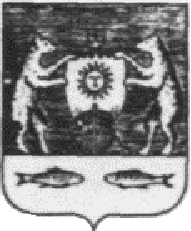 Российская Федерация Новгородская область Новгородский районАДМИНИСТРАЦИЯ  БОРКОВСКОГО СЕЛЬСКОГО ПОСЕЛЕНИЯП О С Т А Н О В Л Е Н И Еот  24.12.2012   № 194д. БоркиОб утверждении отчета об  исполнении бюджета Борковского сельского поселения за 9 месяцев  2012 года          В соответствии со ст.25  Положения о бюджетном процессе в Борковском сельском поселении , утвержденном Решением Совета депутатов Борковского сельского поселения Новгородского района от 8 ноября 2010 года №5   ПОСТАНОВЛЯЮ:    1. Утвердить прилагаемый отчет об исполнении бюджета Борковского сельского поселения за 9 месяцев 2012 года (далее-отчет)   2.   Направить отчет в Совет депутатов Борковского сельского поселения   3.   Опубликовать настоящее постановление в газете «Звезда» и разместить на официальном сайте Администрации Борковского сельского поселения в сети «Интернет» по адресу: www.borkiadm.ru. Глава сельского поселения                                        С.В.БариновУтвержден постановлением               Администрации   Борковского сельского поселения     Борковского сельского поселения  от   24.12.2012  № 194    ОТЧЕТоб исполнении бюджета  Борковского сельского поселения  за 9 месяцев   2012 года за 9 месяцев   2012 года за 9 месяцев   2012 года             (тыс.рублей)             (тыс.рублей)Кодбюджетной классификацииУточнённыйИсполнено%Российской                                      Наименование доходовпланиспол-Федерации2012 годанения1231 00 00000 00 0000 000ДОХОДЫ4470.01986.544.41 01 00000 00 0000 000НАЛОГИ НА ПРИБЫЛЬ, ДОХОДЫ976.0698.071.51 01 02000 01 0000 110Налог на доходы физических лиц976.0698.071.51 05 00000 00 0000 000НАЛОГИ НА СОВОКУПНЫЙ ДОХОД16.08.955.61 05 03000 01 0000 110Единый сельскохозяйственный налог16.08.955.61 06 00000 00 0000 000 НАЛОГИ НА ИМУЩЕСТВО1336.0779.558.31 06 01030 10 0000 110Налог на имущество физических лиц, взимаемый по ставкам, применяемым к объектам налогообложения, расположенным в границах поселений245.056.222.91 06 06000 00 0000 110Земельный налог1091.0723.366.31 06 06013 10 0000 110Земельный налог, взимаемый по ставкам, установленным в соответствии с подпунктом 1 пункта 1 статьи 394 Налогового Кодекса Российской Федерации и применяемым к объектам налогообложения, расположенным в границах поселений 800.0650.481.31 06 06023 10 0000 110Земельный налог, взимаемый по ставкам, установленным в соответствии с  подпунктом 2 пункта 1 статьи 394 Налогового Кодекса Российской Федерации и применяемым к объектам налогообложения, расположенным в границах поселений 291.072.925.11 08 04020 01 1000 110Государственная пошлина  за совершение нотариальных действий должностными лицами органов местного самоуправления, уполномоченными в соответствии с законодательными актами Российской Федерации на совершение нотариальных действий29.07.626.21 11 00000 00 0000 000ДОХОДЫ ОТ ИСПОЛЬЗОВАНИЯ ИМУЩЕСТВА, НАХОДЯЩЕГОСЯ В ГОСУДАРСТВЕННОЙ И МУНИЦИПАЛЬНОЙ СОБСТВЕННОСТИ1 11 00000 00 0000 000ДОХОДЫ ОТ ИСПОЛЬЗОВАНИЯ ИМУЩЕСТВА, НАХОДЯЩЕГОСЯ В ГОСУДАРСТВЕННОЙ И МУНИЦИПАЛЬНОЙ СОБСТВЕННОСТИ653.0478.873.31 11 00000 00 0000 000ДОХОДЫ ОТ ИСПОЛЬЗОВАНИЯ ИМУЩЕСТВА, НАХОДЯЩЕГОСЯ В ГОСУДАРСТВЕННОЙ И МУНИЦИПАЛЬНОЙ СОБСТВЕННОСТИ1 11 05010 10 0000 120Доходы,  получаемые в виде арендной платы за земельные участки, государственная собственность на которые не разграничена и которые расположены в границах поселений, а также средства от продажи права на заключение договоров аренды указанных земельных участ641.0473.273.81 11 05035 10 0000 120Доходы от сдачи в аренду имущества, находящегося в оперативном управлении органов управления поселений и созданных ими учреждений (за исключением имущества муниципальных автономных учреждений)12.05.61 14 00000 00 0000 000ДОХОДЫ ОТ ПРОДАЖИ МАТЕРИАЛЬНЫХ И НЕМАТЕРИАЛЬНЫХ АКТИВОВ1460.013.70.91 14 00000 00 0000 000ДОХОДЫ ОТ ПРОДАЖИ МАТЕРИАЛЬНЫХ И НЕМАТЕРИАЛЬНЫХ АКТИВОВ1 1402032 10 0000 410Доходы от реализации имущества, находящегося в оперативном управлении учреждений, находящихся в ведении органов управления поселений ( за исключением имущества муниципальных бюджетных и автономных учреждений), в части реализации основных средств по указан1 14 06014 10 0000 420Доходы от продажи земельных участков, государственная собственность на которые не разграничена и которые расположены в границах поселений.1460.013.70.91 1705050 10 0000 180Прочие неналоговые доходы бюджетов поселений2 00 00000 00 0000 000БЕЗВОЗМЕЗДНЫЕ ПОСТУПЛЕНИЯ2 02 00000 00 0000 000Безвозмездные поступления от других бюджетов бюджетной системы Российской Федерации18582.413231.471.22 02 01000 00 0000 151Дотации от других бюджетов бюджетной системы Российской Федерации5846.04144.070.92 02 01001 10 0000 151Дотации на выравнивание уровня бюджетной обеспеченности поселений5704.04073.071.42 02 01003 10 0000 151Дотации  бюджетам поселений на поддержку мер по обеспечению сбалансированности бюджетов142.071.050.02 02 03000 00 0000 151Субвенции бюджетам субъектов Российской Федерации и муниципальных образований11256.007809.4069.42 02 03003 10 0000 151Субвенции  на государственную регистрацию актов гражданского состояния3.01.4046.72 02 03015 10 0000 151Субвенции на осуществление первичного воинского учёта на территориях, где отсутствуют военные комиссариаты161.0120.074.52 02 03024  10 0000 151Субвенция на выполнение государственных полномочий по расчету и предоставлению бюджетам поселений субвенций на выполнение государственных полномочий  по компенсации выпадающих доходов организациям ,предоставляющим коммунальные услуги  по тарифам для населения11092.07688.069.32 02 02000 00 0000 151Субсидии бюджетам субъектов Российской Федерации и муниципальных образований (межбюджетные субсидии)1480.41278.086.32 02 02999 10 0000 151Субсидии на поддержку городских и сельских поселений2 02 02077 10 8103 151Субсидии бюджетам поселений на бюджетные инвестиции в объекты капитального строительства собственности муниципальных образований2 02 02999 10 8038 151Субсидии бюджетам поселений на  реализацию мероприятий ОЦП "Увековечение памяти погибших при защите Отечества на территории области" на 2008-2011 годы8.02 02 02999 10 8046 151Субсидии бюджетам поселений на  поддержку дорожного хозяйства207.00207.02 02 02999 10 8026 151Субсидии бюджетам поселений  на содержание , ремонт, проектно-изыскательские работы, строительство и модернизацию автомобильных дорог общего пользования регионального  или межмуниципального значения957.00957.02 02 02999 10 8023 151Субсидии бюджетам поселений на реализацию ОЦП "Энергосбережение  в Новгородской области на 2010-2014 годы и на период до 2020 года"263.98114.02 02 02999 10 8049 151Субсидии бюджетам поселений на  организацию проведения работ по описанию местоположения границ населенных пунктов в координатах характерных  точек и внесению сведений о границах в государственный кадастр недвижимости44.40ВСЕГО ДОХОДОВ:23052.3815217.966.0(тыс. рублей)НаименованиеМинРзПРЦСРВРСуммаИспол-%наненоиспол-годсумманенияАдминистрация Борковского сельского поселения335Общегосударственные вопросы335015009.593324.3966.36Функционирование высшего должностного лица субъекта Российской Федерации и  муниципального образования3350102580.50400.6069.0Руководство и управление в сфере установленных функций органов государственной власти субъектовРоссийской Федерации и органов местногосамоуправления3350102002 00 00580.50400.6069.0Глава муниципального образования3350102002 03 00580.50400.6069.0Фонд оплаты труда и страховые взносы3350102002 03 00121536.00356.1066.4Иные выплаты3350102002 03 0012244.5044.50100.0Функционирование Правительства Российской Федерации, высших исполнительных органовгосударственной власти субъектов Российской  Федерации, местных администраций33501044265.002910.4068.2Руководство и управление в сфере установленных функций органов государственной власти субъектовРоссийской Федерации и органов местногосамоуправления3350104002 00 004236.002910.4068.7Центральный аппарат0104002 04 004236.002910.4068.7Фонд оплаты труда и страховые взносы3350104002 04 001213 090.001857.4060.1Иные выплаты3350104002 04 00122311.50311.50100.0Закупка товаров, работ, услуг в области информационных технологий 3350104002 04 0024275.0055.9074.5Прочая закупка товаров, работ и услуг для муниципальныхнужд3350104002 04 00244759.50685.6090.3Межбюджетные трансферты335010429.0Субсидии из бюджетов поселений бюджетам муниципальныхрайонов на осуществление части полномочий по решениювопросов местного значения в ссоответствии с заключененны-ми соглашениями3350104521 0 10029.0Субсидии, за исключением субсидий на софинансирование объектов капитального строительства муниципальной собственности3350104521 01 0052129.0Обеспечение деятельности финансовых, налоговых 335010640.040.0100.0и таможенных органов и органов финансового (финансово-и таможенных органов и органов финансового (финансово-и таможенных органов и органов финансового (финансово-бюджетного) надзора Межбюджетные трансферты3350106521 02 00 40.040.0100.0Иные межбюджетные трансферты из бюджетов поселенийбюджету муниципального района на осуществление полномочий по внешнему муниципальному финансовому контролю3350106521 02 00 40.040.0100.0Иные межбюджетные трансферты 3350106521 02 00 54040.040.0100.0Обеспечение проведения выборов и референдумов3350107Проведения выборов и референдумов3350107020 00 00Проведение выборов  в представительные органымуниципального образования3350107020 00 02Выполнение функций органами местного самоуправления3350107020 00 02Проведение выборов главы муниципальногообразования3350107020 00 03 Выполнение функций органами местного самоуправления3350107020 00 03Резервные фонды3350112101.0Резервные фонды3350112070 00 00101.0Резервные средства местных администраций3350112070 05 00101.0Резервные средства 3350112070 05 00 870101.0Другие общегосударственные вопросы335011363.113.3921.2Руководство и управление в сфере установленных функций 3350113001 00 003.0Государственная регистрация актов гражданского состояния3350113001 38 003.0Фонд оплаты труда и страховые взносы33513001 00 001212.400.4016.7Прочая закупка товаров, работ и услуг для муниципальныхмуниципальных нужд33513001 38 002440.60Реализация государственной политики в области привати-13.3913.39100.0зации и управления государственной и муниципальной собственностьюПрочая закупка товаров, работ и услуг для муниципальных нужд3350113090 02 0024413.3913.39100.0ОЦП"Организация проведения работ по описанию 3350113522 48 0346.7местоположения границ населенных пунктов в координатаххарактерных точек и внесению сведений о границах в государственный кадастр недвижимости"Прочая закупка товаров, работ и услуг для муниципальных .нужд3350113522 48 0324446.7Национальная оборона33502161.0118.373.5Мобилизационная и вневойсковая подготовка3350203161.0118.373.5функций3350203001 00 00161.0118.373.5Осуществление первичного воинского учета натерритории, где отсутствуют воинские комиссариаты3350203001  36 00161.0118.373.5Фонд оплаты труда и страховые взносы3350203001  36 00135.0094.0Прочая закупка товаров, работ и услуг для муниципальныхнужд3350203001 36  0024426.0024.393.5Национальная безопасность и правоохранительная деятельность3350364.020.932.7Обеспечение пожарной безопасности335031064.020.932.7Воинские формирования (органы, подразделения)0310202 00 0064.020.932.7Функционирование органов в сфере национальной  безопасности и правоохранительной деятельности 3350310202 67 0064.020.932.7Прочая закупка товаров, работ и услуг для муниципальныхмуниципальных нужд3350310202 67 0064.020.932.7Национальная экономикаОбщеэкономические вопросы33504012 134.00319.3015.0Дорожное хозяйство(дорожные фонды)3350409000 00 001 927.00112.305.8ОЦП "Развитие и совершенствование автомобильных дорог общего пользования(за исключением автомобильных дорогобщего пользования ( за исключением автомобильныхдорог федерального значения) на 2011-2012 годы3350409522 16 001 007.00Содержание , ремонт, проектно-изыскательские работы,строительство и модернизация автомобильных дорог общего пользования регионального или межмуниципального значения3350409522 16 031 007.00Прочая закупка товаров, работ и услуг для муниципальныхмуниципальных нужд3350409522 16 032441 007.00Дорожное хозяйство3350409920.00112.312.2Поддержка дорожного хозяйства3350409522 16 03920.00112.312.2Прочая закупка товаров, работ и услуг для муниципальныхмуниципальных нужд3350409522 16 03244920.00112.312.2Другие вопросы в области  национальной экономики3350412207.00207.0100.0Мероприятия в области землеустройства и землепользования3350412340 03 00207.00207.0100.0Прочая закупка товаров, работ и услуг для муниципальныхмуниципальных нужд3350412340 03 00244207.00207.0100.0Жилищно-коммунальное хозяйство3350514 607.39 345.164.0Жилищное хозяйство3350501472.249.610.5Поддержка жилищного хозяйства3350501350 00 00472.249.610.5Компенсация выпадающих доходов организациям,предоставляющим населению жилищные услуги по тарифам, не обеспечивающим возмещениеиздержек 3350501350 01 00Субсидии юридическим лицам3350501350 01 00Капитальный ремонт государственного жилищного фонда субъектов Российской Федерации и муни-ципального жилищного фонда3350501350 02 00450.228.96.4Прочая закупка товаров, работ и услуг для муниципальныхмуниципальных нужд3350501350 02 00244450.228.96.4Прочие мероприятия по жилищному хозяйству3350501351 03 0022.020.794.1Прочая закупка товаров, работ и услуг для муниципальныхмуниципальных нужд3350501351 03 0024422.020.794.1Коммунальное хозяйство335050211 939.78 055.6067.5Поддержка коммунального хозяйства3350502351 00 0011 549.67 933.968.7Компенсация выпадающих доходов организациям,предоставляющим населению услуги теплоснабжения по тарифам, не обеспечивающимвозмещение издержек3350502351 02 007 576.05 401.571.3Субсидии юридическим лицам3350502351 02 008107 576.05 401.571.3Компенсация выпадающих доходов организациям,предоставляющим населению услуги водоснабжения и водоотведения по тарифам, не обеспечивающим возмещение издержек3350502351 03 003 516.02 286.565.0Субсидии юридическим лицам3350502351 03 008103 516.02 286.565.0Мероприятия в области  коммунального хозяйства3350502 351 05 0094.694.60Прочие мероприятия 3350502 351 05 0094.694.60Прочая закупка товаров, работ и услуг для муниципальных нужд3350502 351 05 0024494.694.60Компенсация выпадающих доходов организациям,предоставляющим населению услуги общественных бань 3350502351 06 00363.0151.341.7Субсидии юридическим лицам3350502351 06 00810363.0151.341.7Региональные целевые программы3350502263.98Целевая программа "Энергосбережение  в Новгородской области на 2010-2014 годыи на период до 2020 года"3350502522 68 00263.98Бюджетные инвестиции3350502522 68 00810263.98Целевые программы муниципальных образований3350502795 00 00126.11121.7096.5Целевая  программа  "Повышение эффективностииспользования  местных топливно-энергетическихресурсов 2009-2013 годы"3350502795 04  00 Выполнение функций органами местного самоуправления3350502795 04  00 Целевая  программа  "Повышение эффективности3350502795  05 00122.00121.799.8использования  местных топливно-энергетическихресурсов 2009-2013 годы"Выполнение функций органами местного самоуправления3350502795 05 00122.00121.799.8Целевая программа "Модернизация объектов коммунальной 3350502795 01 00122.00121.799.8инфраструктуры Борковского сельского поселения на 2010-2012 годы"инфраструктуры Борковского сельского поселения на 2010-2012 годы"инфраструктуры Борковского сельского поселения на 2010-2012 годы"Прочая закупка товаров, работ и услуг для муниципальныхмуниципальных нужд3350502795 01 00122.00121.799.8Целевая программа "Энергосбережение  в  Борковском сельском поселении на 2010-2014 годы"3350502795 05 004.11Прочая закупка товаров, работ и услуг для муниципальныхмуниципальных нужд3350502795 05 002444.11Благоустройство33505032 195.41 239.9Благоустройство3350503600 00 00Уличное освещение3350503600 01 001 570.0696.644.4Прочая закупка товаров, работ и услуг для муниципальныхмуниципальных нужд3350503600 01 002441 570.0696.644.4Озеленение0503600 03 00152.3141.092.6Прочая закупка товаров, работ и услуг для муниципальныхмуниципальных нужд3350503600 03 00244152.3141.092.6Организация и содержание мест захоронения 0503600 04 0033.531.995.2Прочая закупка товаров ,работ и услуг для муниципальныхмуниципальных нужд3350503600 04 0024433.531.995.2Прочие мероприятия по благоустройствугородских округов и поселений3350503600 05 00439.6370.484.3Прочая закупка товаров, работ и услуг для муниципальныхмуниципальных нужд3350503600 05 00244439.6370.484.3Образование3350715.32.818.4Региональные целевые программы3350710.00Областная целевая программа "Увековечение памятипогибших при защите Отечества на территории области"на 2008-2011 годы3350707522 34 0010.00Субсидия  на реализацию мероприятий областной целевой  программы  "Увековечение памяти погибших  при защите Отечества на территории области"на 2008-2011 годы3350707522 34 0010.00Прочая закупка товаров,работ и услуг для муниципальных нужд3350707522 34 00 24410.00Молодежная политика и оздоровление детей33507075.252.8053.3Организационно-воспитательная работа с молодежью3350707431 00 005.252.8053.3Проведение мероприятий для детей и молодежи3350707431 01 005.252.8053.3Прочая закупка товаров,работ и услуг для муниципальныхмуниципальных нужд3350707431 01 002445.252.8053.3Другие вопросы в области образования3350709Региональные целевые программы3350709522 00 00Областная целевая программа "Реформированиеи развитие государственной гражданской и  муни-ципальной службы в Новгородской области"(2008-2010 годы)3350709522 26 00Прочая закупка товаров,работ и услуг для 3350709522 26 00 244муниципальных нуждКультура, кинематография, средства массовой информации335081 593.31 202.375.5Культура33508011 593.31 202.375.5Дворцы и дома культуры3350801440 00 00Обеспечение деятельности подведомственных учреждений3350801440 99 001 585.501 194.5Субсидии автономным учреждениям на финансовое обеспечение муниципального задания на оказание муниципальных услуг (выполнение работ)3350801440 99  006211 585.501 194.5Мероприятия в сфере культуры,кинематографии исредств массовой информации3350801450 00 007.757.75100.0Государственная поддержка в сфере культуры, кине-матографии и средств массовой информации3350801450 85 007.757.75100.0Прочая закупка товаров,работ и услуг для муниципальных нужд3350801450 85 002447.757.75100.0Здравоохранение, физическая культураи спорт3351125.025.0100.0Физическая культура и спорт 335110125.025.0100.0Физкультурно-оздоровительная работа и спортивныемероприятия3351101512 00 0025.025.0100.0Мероприятия в области здравоохранения, спорта ифизической культуры, туризма3351101512 97 0025.025.0100.0Прочая закупка товаров,работ и услуг для муниципальных нужд3351101512 97 0024425.025.0100.0ВСЕГО РАСХОДОВ:23 649.3814 398.060.9